Ik kan kiezen- Kies de 2 dingen die je het lekkerst vindt. Teken er een groene kring rond.- Kies de 2 dingen die je het leukst vindt. Teken er een rode kring rond.							Vind je kiezen moeilijk?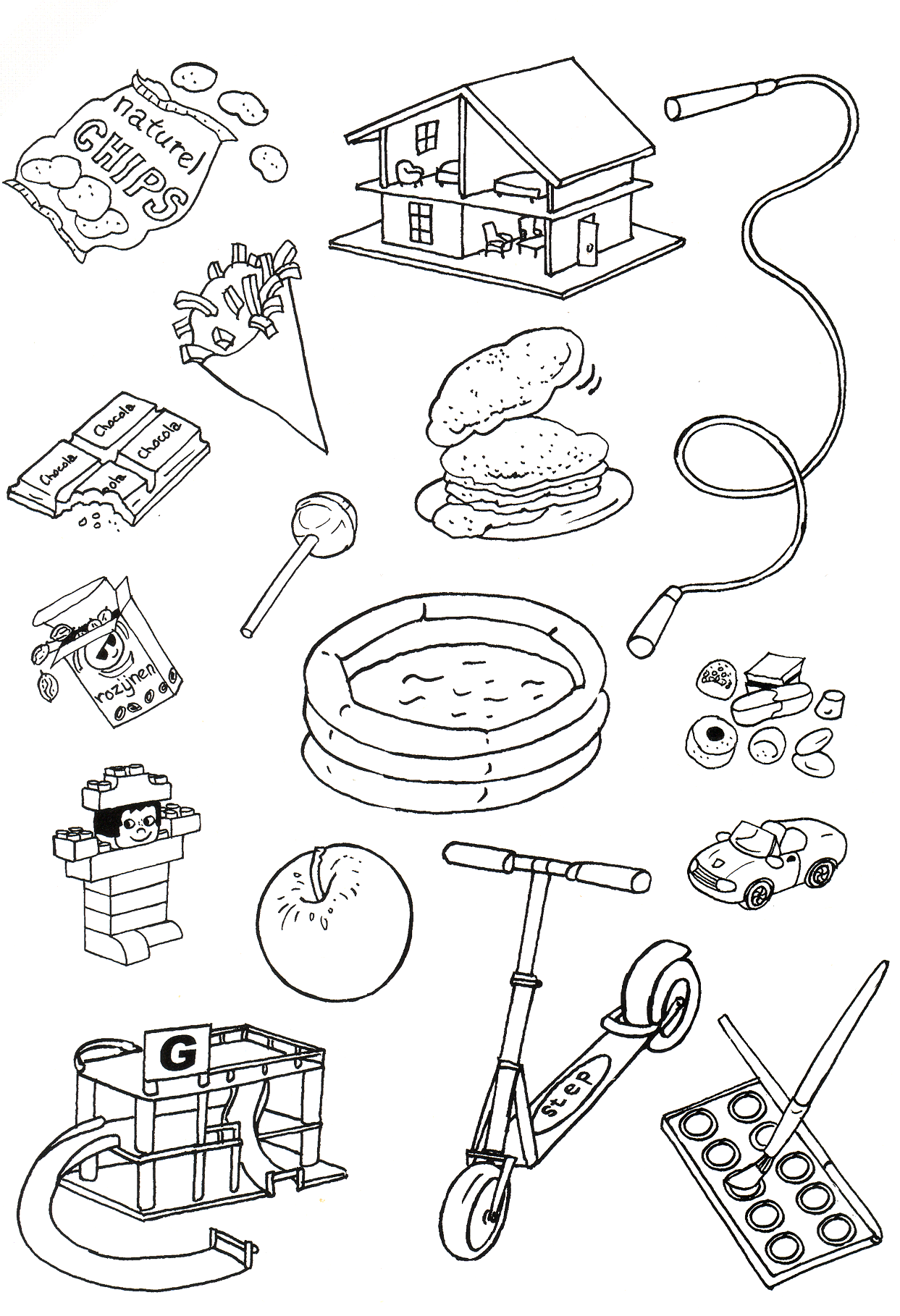 